Утверждаю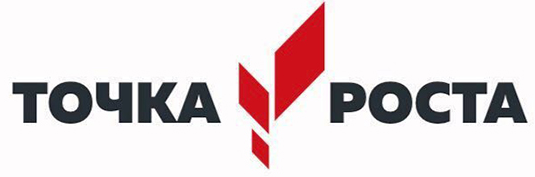 Директор __________ М.Э. АнджаеваГрафик занятий  центра "Точка Роста" в МКОУ «Многопрофильная гимназия г. Лагани» на  2021-2022 учебный годРуководитель центра:                                             Хордяева Б.Н.ПредметКласс (гр)КабинетВремяУчительПонедельникПонедельникПонедельникПонедельникПонедельникОБЖ8БИнф.12.45 - 13.25Коновалова С.В.Технология7технология09.00 – 10.40Клишина Л.А. Савин .Н.Основы 3D моделирования и 3D печать5 – 6413.10 - 13.55Хордяева Б.Н.Шахматы2214.00 - 14.45Савин Н.Н.ВторникВторникВторникВторникВторникЮный журналист8-11Каб. русского яз.13.30 - 14.10Коновалова С.В.ОБЖ9 БИнф.13.30 - 14.10Коновалова С.В.Шахматы5 - 8314:00Савин В.В.Маленький театр1411.55 – 12.35Горяева И.К.Технология8технология12.45 – 14.10Клишина Л.А. Савин Н.Н.СредаСредаСредаСредаСредаИнформатика9 Аинф08.00 – 08.40Тарасов И.А.Информатика7 Бинф08.55 - 09.35Тарасов И.А.Информатика8 Бинф09.55 - 10.35Тарасов И.А.Технология6технология10.00 – 11.40Клишина Л.А. Савин Н.Н.Информатика9 Бинф10.55 – 11.35Тарасов И.А.Информатика8 Аинф11.55 – 12.35Тарасов И.А.Технология5технология12.00 – 13.25Клишина Л.А. Савин Н.Н.Информатика7 Аинф12.45 – 13.25Тарасов И.А.Информатика10инф13.30 – 14.10Тарасов И.А.ОБЖ11Каб. русского яз.13.30 - 14.10Коновалова С.В.Финансовая грамотность6Каб. русского яз12.45 - 13.25Егорова К.С.ЧетвергЧетвергЧетвергЧетвергЧетвергШахматы3-4410.35 - 11.20Савин Н.Н.Юные актеры5 - 8112.15 – 13.00Калюжная Н.В.ОБЖ10412.45 – 13.25Коновалова С.В.Конструирование     2611.55 - 12.35Осканова З.Р.ПятницаПятницаПятницаПятницаПятницаШахматы3-4410.35 - 11.20Савин Н.Н.ОБЖ8 А411.25 - 12.10Коновалова С.В.Шахматы5 – 8414.00 - 14.40Савин В.В.Основы 3D моделирования и 3D печать9-11инф14.00 – 14.40Хордяева Б.Н.